              КАРАР                                                                      РЕШЕНИЕ 26 апрель 2016 й.                                № 60                    26 апреля 2016 г.Об утверждении Правил содержания собак и кошек в сельском поселении Баймурзинский сельсовет муниципального района Мишкинский район Республики Башкортостан В соответствии с Законом Российской Федерации от 14 мая 1993 года № 4979-1 «О ветеринарии»,  Федеральным законом от 24 апреля 1995 года № 52-ФЗ «О животном мире», Федеральным законом от  12 марта 1999 года № 52-ФЗ «О санитарно-эпидемиологическом  благополучии населения», Гражданским кодексом Российской Федерации, санитарными правилами (СП 3.1.096-96), ветеринарными правилами (ВП 13.3.1103-96), Уставом сельского поселения Баймурзинский  сельсовет муниципального района Мишкинский район Республики Башкортостан  Совет сельского поселения Баймурзинский сельсовет муниципального района Мишкинский район Республики Башкортостан  р е ш и л:1.    Утвердить Правила содержания собак и кошек в сельском поселении Баймурзинский сельсовет муниципального района Мишкинский район Республики Башкортостан (Прилагается).2.  Настоящее решение опубликовать (разместить) в сети общего доступа «Интернет» в разделе сельского поселения  на официальном сайте администрации муниципального района Мишкинский район Республики Башкортостан и обнародовать на информационном стенде Совета сельского поселения Баймурзинский сельсовет  муниципального района Мишкинский район Республики Башкортостан, расположенном в здании администрации сельского поселения Баймурзинский сельсовет муниципального района Мишкинский район Республики Башкортостан.3.    Настоящее решение вступает в силу с момента его обнародования.4. Контроль за исполнением настоящего решения возложить на комиссию по социально-гуманитарным вопросам, благоустройству и экологии.Глава сельского поселения                                               Б.Т.Байбулатов Приложение решением Совета сельского поселения Баймурзинский сельсовет муниципального района Мишкинский район Республики Башкортостан от  26.04.2016 г.  №  60. ПРАВИЛА
СОДЕРЖАНИЯ СОБАК И КОШЕК В СЕЛЬСКОМ ПОСЕЛЕНИИ БАЙМУРЗИНСКИЙ СЕЛЬСОВЕТ МУНИЦИПАЛЬНОГО РАЙОНА МИШКИНСКИЙ РАЙОН РЕСПУБЛИКИ БАШКОРТОСТАННастоящие Правила содержания собак и кошек разработаны в соответствии с Гражданским кодексом РФ, Жилищным кодексом РФ, Кодексом РФ «Об административных правонарушениях, Федеральным законом от 30.03.1999 № 52-ФЗ «О санитарно-эпидемиологическом благополучии населения», Законом РФ от 14.05.1993 № 4979-1 «О ветеринарии», Кодексом Республики Башкортостан об административных правонарушениях, Законом Республики Башкортостан от 18.07.2011 № 430-з «Об обеспечении покоя граждан и тишины в ночное время» и направлены на реализацию законных прав и свобод граждан, обеспечение санитарно-эпидемиологического и ветеринарного благополучия, охрану здоровья, жизни людей и животных.Глава 1. Общие положения1.1. Настоящие Правила распространяются на всех владельцев собак и кошек, включая организации, учреждения, предприятия независимо от формы собственности и ведомственной подчиненности (далее - владелец), находящихся на территории сельского поселения.1.2. Любое зарегистрированное животное является собственностью владельца и как всякая собственность охраняется законом.Глава 2. Порядок регистрации собак и кошек2.1. Регистрацию животных проводят в государственных ветеринарных учреждениях. При этом владельцу в ветеринарном паспорте делается отметка о регистрации.2.2. Собаки и кошки подлежат обязательной регистрации, и вакцинации против бешенства с 3-х месячного возраста, независимо от породы, в государственных ветеринарных службах по месту жительства граждан, нахождения предприятий, учреждений. Приобретенные животные должны быть зарегистрированы в 2-х недельный срок. 2.3. Ответственность за своевременную регистрацию и вакцинацию несут владельцы собак и кошек.Глава 3. Порядок содержания собак и кошек3.1. Условия содержания собак и кошек должны соответствовать их видовым и индивидуальным особенностям при условии соблюдения санитарно-гигиенических, ветеринарно-санитарных и настоящих Правил. Число собак и кошек, содержащихся в жилом помещении, ограничивается возможностью обеспечения им нормальных условий содержания.3.2. Временное содержание собак и кошек в гостиницах и общежитиях регулируется правилами внутреннего распорядка в гостиницах и общежитиях.3.3. Владельцы собак и кошек могут содержать их в отдельной квартире, занятой одной семьей. Допускается содержание собак и кошек в квартире, занятой несколькими семьями, при согласии всех совершеннолетних, проживающих в этой квартире.3.4. Запрещается содержание собак и кошек на балконах и лоджиях, в местах общего пользования жилых домов (на кухнях коммунальных квартир, лестничных площадках, чердаках, крышах, в подвалах, коридорах и других подсобных помещениях).3.5. Владельцы собак, имеющие земельный участок, могут содержать собак в свободном выгуле только на огороженной территории или на привязи. О наличии собаки должна быть сделана предупреждающая надпись при входе на участок.3.6. Продажа и вывоз собак и кошек за пределы, а также их ввоз из-за пределов сельского поселения допускается при наличии ветеринарной сопроводительной документации и ветеринарного паспорта с указанием даты последней вакцинации против бешенства и других инфекционных заболеваний.3.7. Разрешается перевозить собак и кошек по территории сельского поселения всеми видами транспорта при соблюдении условий, обеспечивающих безопасность для окружающих людей и имущества. Собаки должны быть в наморднике и на коротком поводке.3.8.Запрещается разведение кошек и собак с целью использования их мяса и шкуры.3.9. О приобретении, потере, гибели животного владелец сообщает в государственные ветеринарные учреждения по месту жительства владельца.Глава 4. Выгул и перемещение животных.При выгуливании собак должны соблюдаться следующие требования:выгул собак разрешается только в наморднике, на поводке, длина которого позволяет контролировать их поведение;выгуливать собак без поводка и намордника разрешается только на специальных площадках для выгула;запрещается выгуливать собак в иных не предусмотренных для этих целей местах, в том числе вблизи жилых домов, на детских и спортивных площадках, на территориях лечебных учреждений, детских дошкольных и школьных учреждений, площадках, в скверах и других местах, не предназначенных для этих целей;собаки, находящиеся на улицах и в иных общественных местах без сопровождающего лица, и безнадзорные кошки подлежат отлову;запрещается захоронение собак и кошек на придомовых территориях, в скверах, парковых зонах, на территориях учреждений;при переходе через улицу и вблизи магистралей владелец собаки обязан взять ее на поводок во избежание дорожно-транспортного происшествия и гибели собаки на проезжей части улиц;в случае загрязнения выгуливаемыми животными мест общего пользования лицо, осуществляющее выгул животного, обязано незамедлительно обеспечить устранение загрязнения.запрещается выгуливать собак и появляться с ними в общественных местах и в транспорте лицам в нетрезвом состоянии и детям младше 14 лет.Глава 5. Права и обязанности владельцев собак и кошек5.1. Владельцы собак и кошек обязаны:принимать необходимые меры, обеспечивающие безопасность окружающих людей и животных;принимать меры к обеспечению тишины в жилых помещениях, в которых содержатся животные, в соответствии с требованиями действующего законодательства – обеспечить тишину и покой граждан в ночное время с 22.00 до 6.00 часов в рабочие дни; с 23.00 до 9.00 часов в выходные дни (суббота, воскресенье);не посещать с собакой детские площадки, магазины, столовые, спортплощадки, больницы, стадионы, детские дошкольные и школьные учреждения и другие общественные места;немедленно устранять загрязнения от жизнедеятельности животного на лестничных площадках, в лифтах и других местах общего пользования, а также во дворах домов, на тротуарах и газонах;гуманно обращаться с животными, в случае заболевания животного вовремя обращаться за ветеринарной помощью;Немедленно доставлять в государственную ветеринарную станцию собаку и/или кошку, покусавших людей или животных, для дальнейшего их осмотра или взятия под карантин, а покусанных животных – для осмотра и лечения.Сообщать о случаях внезапной смерти собаки или кошки, а также о подозрении на заболевание бешенством в государственную ветеринарную станцию.5.2. Владельцы собак и кошек вправе на период непродолжительного пребывания в помещениях зданий оставлять собаку без сопровождения, привязанной на коротком поводке и в наморднике к надежной опоре вблизи здания.Глава 6. Ответственность владельцев собак и кошек
за несоблюдение Правил6.1. За несоблюдение Правил, требований санитарно-гигиенических норм и ветеринарно-санитарных правил, владельцы собак и кошек несут гражданско-правовую, административную или уголовную ответственность в порядке, установленном законодательством.6.2. Вред, причиненный здоровью граждан, или ущерб, нанесенный их имуществу собаками и кошками, возмещается их владельцами в порядке, установленном законодательством.Глава 7. Контроль за соблюдением Правил7.1. Управляющие компании, ТСЖ и другие организации, осуществляющие эксплуатацию жилищного фонда:7.1.1. Проводят разъяснительную работу среди населения по соблюдению настоящих Правил.7.1.2. Оказывают содействие должностным лицам органов местного самоуправления сельских поселений и государственной ветстанции в проведении противоэпизоотических мероприятий.7.1.3. Выявляют и фиксируют (актируют и т.п.) факты нарушения настоящих Правил и передают материалы в отдел внутренних дел.7.2. Глава сельского поселения от имени сельского поселения Баймурзинский сельсовет заключает договор на выполнение работ по отлову, содержанию и утилизации безнадзорных животных на территории сельского поселения со специализированной организацией.Глава 8. Заключительные положенияНастоящие Правила подлежат обнародованию (опубликованию) в официальных средствах массовой информации, а также вывешиванию на информационных стендах и местах массового скопления людей на территории сельского поселения.Башкортостан Республикаһының Мишкэ районы муниципаль районының Баймырза  ауыл советыауыл биләмәһе Советы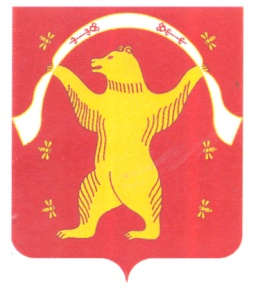 Совет сельского поселения Баймурзинский сельсовет муниципального района Мишкинский районРеспублики Башкортостан